Commonwealth of Massachusetts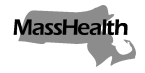 Executive Office of Health and Human ServicesOffice of Medicaidwww.mass.gov/masshealthMassHealthManaged Care Entity Bulletin 89August 2022TO:	Accountable Care Partnership Plans and Managed Care Organizations Participating 
in MassHealthFROM:	Amanda Cassel Kraft, Assistant Secretary for MassHealth [signature of Amanda Cassel                               Kraft]RE:	Updates to Developmental and Behavioral Health Screening Tools and Codes in Pediatric Primary CareApplicable Managed Care Entities and PACE Organizations Accountable Care Partnership Plans (ACPPs)
 Managed Care Organizations (MCOs)
 MassHealth’s behavioral health vendor
 One Care Plans
 Senior Care Organizations (SCOs)
 Program of All-inclusive Care for the Elderly (PACE) OrganizationsBackgroundAs further detailed in All Provider Bulletin 348, MassHealth regulations (130 CMR 450.140 through 450.150) require that providers offer screens for members younger than age 21 according to the EPSDT Services Medical Protocol and Periodicity Schedule found in Appendix W of the MassHealth provider manuals. According to these regulations, MassHealth also requires providers to provide or refer members to assessment, diagnosis, and treatment services, as necessary. Providers must offer to screen such members during each well-child visit, and as needed during other nonroutine visits, whether those visits occur in person or via telehealth. In screening for behavioral health needs, providers must select one of the standardized behavioral health screening tools listed in the Psychosocial and Behavioral Assessment section of Appendix W. These requirements are reflected in the MCO and ACPP contracts at Sections 2.5.A.4 and 2.6.F.Updates to Screening Tools and CodesThis bulletin informs managed care plans serving MassHealth members from birth to age 21 of policy changes related to behavioral health screening tools and coding changes for developmental and behavioral health screening in well child visits. With this bulletin, MassHealth directs ACPPs and MCOs to require their providers to bill for behavioral health screening in accordance with All Provider Bulletin 348 and Appendices W and Z of the MassHealth provider manuals.MassHealth WebsiteThis bulletin is available on the MassHealth Provider Bulletins web page.Sign up to receive email alerts when MassHealth issues new bulletins and transmittal letters.QuestionsIf you have any questions about the information in this bulletin, please contact the MassHealth Customer Service Center at (800) 841-2900, email your inquiry to providersupport@mahealth.net, or fax your inquiry to (617) 988-8974.